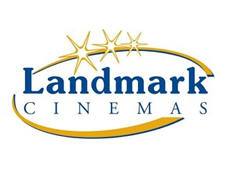 Dear First Grade Students,Landmark Cinemas is dedicated to helping our community stay beautiful.  We are pleased to announce that we are expanding our recycling efforts to include our new theater in your area.While we are very excited to get this project started, we need some help in deciding where to put our new recycling bin.  Our employees made the following suggestions:Near vending machinesIn the employee parking lotAt the outdoor break areaOutside the back doorBy the main street entranceAdditionally, there are some other considerations:It should be easy to get to. It should be near where employees might have food or drinks. There  should be an opportunity for other community members to use the bin.Many people should pass by it.Please review the five locations and decide which place is best for our new recycling bin.  We thank you for your help in helping us keep our city clean!Landmark Cinema